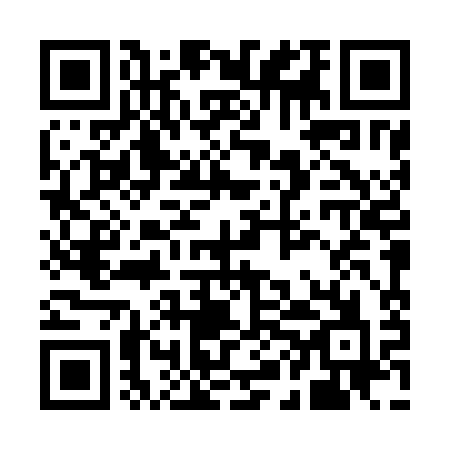 Ramadan times for Ambrogio, ItalyMon 11 Mar 2024 - Wed 10 Apr 2024High Latitude Method: Angle Based RulePrayer Calculation Method: Muslim World LeagueAsar Calculation Method: HanafiPrayer times provided by https://www.salahtimes.comDateDayFajrSuhurSunriseDhuhrAsrIftarMaghribIsha11Mon4:544:546:3212:224:256:146:147:4612Tue4:524:526:3012:224:266:156:157:4713Wed4:504:506:2812:224:276:166:167:4814Thu4:484:486:2612:214:286:186:187:5015Fri4:464:466:2412:214:296:196:197:5116Sat4:444:446:2212:214:306:206:207:5217Sun4:424:426:2112:214:316:216:217:5418Mon4:404:406:1912:204:326:236:237:5519Tue4:384:386:1712:204:336:246:247:5720Wed4:364:366:1512:204:346:256:257:5821Thu4:344:346:1312:194:356:276:278:0022Fri4:324:326:1112:194:366:286:288:0123Sat4:304:306:0912:194:376:296:298:0324Sun4:284:286:0712:184:386:306:308:0425Mon4:264:266:0612:184:396:326:328:0526Tue4:244:246:0412:184:406:336:338:0727Wed4:224:226:0212:184:416:346:348:0828Thu4:194:196:0012:174:426:356:358:1029Fri4:174:175:5812:174:436:376:378:1130Sat4:154:155:5612:174:436:386:388:1331Sun5:135:136:541:165:447:397:399:151Mon5:115:116:521:165:457:407:409:162Tue5:095:096:511:165:467:427:429:183Wed5:065:066:491:155:477:437:439:194Thu5:045:046:471:155:487:447:449:215Fri5:025:026:451:155:497:467:469:226Sat5:005:006:431:155:507:477:479:247Sun4:584:586:411:145:507:487:489:268Mon4:554:556:401:145:517:497:499:279Tue4:534:536:381:145:527:517:519:2910Wed4:514:516:361:145:537:527:529:31